Заявление родителя (законного представителя)на предоставление компенсации части родительской платы за содержание ребенка в Государственном образовательном учреждении Санкт-Петербурга, реализующем основную общеобразовательную программу дошкольного образования _______________ Нужное отметить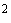 Принятое сокращение:ОУ - государственное образовательное учреждение Санкт-Петербурга, реализующее основную общеобразовательную программу дошкольного образованияЯ, _________________________________________________________________________________даю свое согласие на обработку персональных данных, связанных с предоставлением государственной услуги.Главе администрации  Кронштадтского района Санкт-Петербурга О.А. ДовганюкуГлаве администрации  Кронштадтского района Санкт-Петербурга О.А. ДовганюкуГлаве администрации  Кронштадтского района Санкт-Петербурга О.А. ДовганюкуЗАЯВЛЕНИЕ ЗАЯВЛЕНИЕ ЗАЯВЛЕНИЕ ЗАЯВЛЕНИЕ ЗАЯВЛЕНИЕ Прошу в 2022 году предоставить ежемесячную компенсацию части родительской платы за Прошу в 2022 году предоставить ежемесячную компенсацию части родительской платы за Прошу в 2022 году предоставить ежемесячную компенсацию части родительской платы за Прошу в 2022 году предоставить ежемесячную компенсацию части родительской платы за Прошу в 2022 году предоставить ежемесячную компенсацию части родительской платы за содержание ребенка (детей)_________________________________________________________________________________________________________________________________(Ф.И.О.)в образовательном учреждении путем уменьшения размера родительской платы, фактически взимаемой за содержание ребенка в образовательном учреждении, на размер предоставленной компенсации.в образовательном учреждении путем уменьшения размера родительской платы, фактически взимаемой за содержание ребенка в образовательном учреждении, на размер предоставленной компенсации.в образовательном учреждении путем уменьшения размера родительской платы, фактически взимаемой за содержание ребенка в образовательном учреждении, на размер предоставленной компенсации.в образовательном учреждении путем уменьшения размера родительской платы, фактически взимаемой за содержание ребенка в образовательном учреждении, на размер предоставленной компенсации.в образовательном учреждении путем уменьшения размера родительской платы, фактически взимаемой за содержание ребенка в образовательном учреждении, на размер предоставленной компенсации.Прилагаю сведения о документах, подтверждающих право на получение компенсации в размере Прилагаю сведения о документах, подтверждающих право на получение компенсации в размере Прилагаю сведения о документах, подтверждающих право на получение компенсации в размере Прилагаю сведения о документах, подтверждающих право на получение компенсации в размере Прилагаю сведения о документах, подтверждающих право на получение компенсации в размере Гарантирую своевременность и достоверность предъявления сведений при изменении основания для предоставления компенсации.Гарантирую своевременность и достоверность предъявления сведений при изменении основания для предоставления компенсации.Гарантирую своевременность и достоверность предъявления сведений при изменении основания для предоставления компенсации.Гарантирую своевременность и достоверность предъявления сведений при изменении основания для предоставления компенсации.Гарантирую своевременность и достоверность предъявления сведений при изменении основания для предоставления компенсации.Обращение Обращение Обращение Обращение Обращение Обращение первичное первичное первичное повторное повторное повторное N N Сведения Сведения Пример заполнения Пример заполнения Пример заполнения Пример заполнения Пример заполнения Пример заполнения I. Сведения о родителе (законном представителе) ребенка I. Сведения о родителе (законном представителе) ребенка I. Сведения о родителе (законном представителе) ребенка I. Сведения о родителе (законном представителе) ребенка I. Сведения о родителе (законном представителе) ребенка I. Сведения о родителе (законном представителе) ребенка I. Сведения о родителе (законном представителе) ребенка I. Сведения о родителе (законном представителе) ребенка I. Сведения о родителе (законном представителе) ребенка I. Сведения о родителе (законном представителе) ребенка Общие сведения Общие сведения Общие сведения Общие сведения Общие сведения Общие сведения Общие сведения Общие сведения Общие сведения Общие сведения 1.1.Заявитель по отношению к ребенку мать мать отец отец законный представитель законный представитель законный представитель законный представитель законный представитель (комментарии)(комментарии)(комментарии)(комментарии)(комментарии)(комментарии)(комментарии)2.2.Фамилия 3.3.Имя 4.4.Отчество 5.5.Гражданство РФРФРФРФРФРФРФАдрес регистрации Адрес регистрации Адрес регистрации Адрес регистрации Адрес регистрации Адрес регистрации Адрес регистрации Адрес регистрации Адрес регистрации Адрес регистрации 6.6.Страна РФРФРФРФРФРФРФ7.7.Почтовый индекс 8.8.Область (край, округ, республика)9.9.Район 10.10.Город 11.11.Район города 12.12.Улица 13.13.Дом 14.14.Корпус 15.15.Квартира Место жительства (фактическое) Место жительства (фактическое) Место жительства (фактическое) Место жительства (фактическое) Место жительства (фактическое) Место жительства (фактическое) Место жительства (фактическое) Место жительства (фактическое) Место жительства (фактическое) Место жительства (фактическое) 16.16.Страна РФРФРФРФРФРФРФ17.17.Почтовый индекс 18.18.Область (край, округ, республика)19.19.Район 20.20.Город 21.21.Населенный пункт 22.22.Район города 23.23.Улица 24.24.Дом 25.25.Корпус 26.26.Квартира 27.27.Номер контактного телефона 28.28.Адрес электронной почты Документ, удостоверяющий личность Документ, удостоверяющий личность Документ, удостоверяющий личность Документ, удостоверяющий личность Документ, удостоверяющий личность Документ, удостоверяющий личность Документ, удостоверяющий личность Документ, удостоверяющий личность Документ, удостоверяющий личность Документ, удостоверяющий личность 29.Наименование документа Наименование документа Паспорт гражданина РФПаспорт гражданина РФПаспорт гражданина РФПаспорт гражданина РФПаспорт гражданина РФПаспорт гражданина РФПаспорт гражданина РФ30.Серия Серия 31.Номер Номер 32.Дата выдачи Дата выдачи 33.Место выдачи Место выдачи II. Сведения о ребенке II. Сведения о ребенке II. Сведения о ребенке II. Сведения о ребенке II. Сведения о ребенке II. Сведения о ребенке II. Сведения о ребенке II. Сведения о ребенке II. Сведения о ребенке II. Сведения о ребенке 34.Фамилия ребенка Фамилия ребенка 35.Имя ребенка Имя ребенка 36.Отчество ребенка Отчество ребенка 37.Пол Пол 38.Дата рождения Дата рождения Свидетельство о рождении ребенка Свидетельство о рождении ребенка Свидетельство о рождении ребенка Свидетельство о рождении ребенка Свидетельство о рождении ребенка Свидетельство о рождении ребенка Свидетельство о рождении ребенка Свидетельство о рождении ребенка Свидетельство о рождении ребенка Свидетельство о рождении ребенка 39.Серия Серия 40.Номер Номер 41.Дата выдачи Дата выдачи 42.Кем выдан Кем выдан 43.Номер актовой записи Номер актовой записи III. Сведения об ОУ III. Сведения об ОУ III. Сведения об ОУ III. Сведения об ОУ III. Сведения об ОУ III. Сведения об ОУ III. Сведения об ОУ III. Сведения об ОУ III. Сведения об ОУ III. Сведения об ОУ 44.Район Санкт-Петербурга, номер ОУ Район Санкт-Петербурга, номер ОУ ГБДОУ детский сад №13 комбинированного вида Кронштадтского района Санкт-ПетербургаГБДОУ детский сад №13 комбинированного вида Кронштадтского района Санкт-ПетербургаГБДОУ детский сад №13 комбинированного вида Кронштадтского района Санкт-ПетербургаГБДОУ детский сад №13 комбинированного вида Кронштадтского района Санкт-ПетербургаГБДОУ детский сад №13 комбинированного вида Кронштадтского района Санкт-ПетербургаГБДОУ детский сад №13 комбинированного вида Кронштадтского района Санкт-ПетербургаГБДОУ детский сад №13 комбинированного вида Кронштадтского района Санкт-ПетербургаIV. Основание для предоставления компенсации IV. Основание для предоставления компенсации IV. Основание для предоставления компенсации IV. Основание для предоставления компенсации IV. Основание для предоставления компенсации IV. Основание для предоставления компенсации IV. Основание для предоставления компенсации IV. Основание для предоставления компенсации IV. Основание для предоставления компенсации IV. Основание для предоставления компенсации 45.Название документа Название документа Реквизиты документа Реквизиты документа Реквизиты документа Реквизиты документа Реквизиты документа Реквизиты документа Реквизиты документа Подпись _______________/________________/Дата «___» ___________20___г.Подпись _______________/________________/Дата «___» ___________20___г.